An Garda Síochána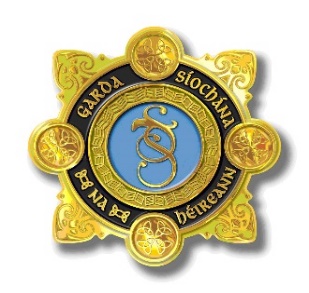 Application Form Open competition for appointment to the position(s) ofClerical Officer (CO) and Temporary Clerical Officer (TCO) in An Garda SíochánaClosing Date: Wednesday 27th September, 2023Submit applications to CO2023@garda.ie by 3pm, on Wednesday 27th September, 2023NB: Please ensure you have read the Candidate Information Booklet in advance of completing the application form.  Section A:  Personal Details CommunicationCandidates should note that all communications relating to this competition, including the provision of results, will be issued by way of email only. Candidates should ensure a valid email address and contact details are provided on the application form and they should check their emails on a regular basis.There will be no opportunity to alter your email address during the competition process.Special RequirementDo you require any special requirements/accommodations to assist with your participation in any stage of this competition process? ________________ (Type Yes/No)If yes, please provide further information in the box below.DeclarationHaving read the Clerical Officer Candidate Information Booklet and Application Form, I confirm that I meet the eligibility criteria for this competition.Location Choice You may select one location choice. You should only make a location choice where you would be prepared to work if offered an appointment.Type location choice here: ____________Changes to your location choice will not be permitted after the closing date. Vacancies for which you may be considered will extend only to a city/town in your chosen county. Candidates should be aware that vacancies may not arise in all of the above locations while this panel is active. Once a candidate has been assigned, they will be removed from the panel.Permanent/Temporary Type Yes or No as appropriate.If you wish to apply for both the permanent and temporary position, please ensure you type yes for each section.Once you have made your selection and submitted your application form, it will not be possible to amend your preference.Section B:  Overview of EmploymentPlease give details and particulars of employment that you deem relevant.  Word count per position is 200 wordsSection B:  Overview of Employment (cont.)Insert additional boxes if requiredSection C: Examples of Skills and Competencies On the next pages you are asked to give examples, from your own experience, of the skills which are required for the Clerical Officer/Temporary Clerical Officer role. Should you be called to interview, your examples will help form the basis of the questioning. You will find the skills (competencies) required for the CO/TCO role at the end of this document. It may help you to look at this before deciding on your responses/examples as it gives you bullet points on what is required.NB: It is expected that your application will be formatted in a logical and legible way. Keep your responses to no more than 350 words. The following competencies may be assessed at interview, should you be called forward.  Look at the competency framework at the end of the document before filling in these 6 sectionsSection D:  Educational and Continued Personal Development DetailsIn the area below please outline your Qualifications and Continuing Professional Development (CPD) and/or training courses you deem relevant (if any). Please note you will not be scored on this information, again it is to give the selection board a rounded picture of your career.Please insert additional lines if requiredSection E: General InformationSection F:  DeclarationPlease Note: Candidates may be disqualified from consideration if they provide false or misleading information as part of their application. Canvassing will disqualify.I hereby declare that by signing this application form:The information given in all sections is correct.I meet the eligibility criteria as outlined in the information booklet.Signature:  __________________		Date:  ___________________General Data Protection Regulation (GDPR) & Data Protection Act, 2018.Personal data provided by candidates shall only be processed for the purposes specified in this document, and within a clearly defined lawful basis under the (EU) General Data Protection Regulation (GDPR) ((EU)2016/679) and the Data Protection Acts 1988/2018.All necessary measures will be put in place to ensure personal data is kept safe and secure, and only relevant personal data will be processed. Personal data will be retained for no longer than is necessary to achieve the purpose for which it has been obtained.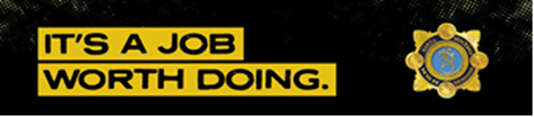 NameEmail AddressContact NumberHome AddressHome AddressName:Date:CarlowLouthCavanLongfordClareMayoCorkMeathDonegalMonaghanDublinOffalyGalwayRoscommonKerrySligoKildareTipperaryKilkennyWaterfordLaoisWestmeathLeitrimWexfordLimerickWicklowDo you wish to apply for the:Do you wish to apply for the:Permanent Position (Clerical Officer)And/orAnd/orTemporary Position (Temporary Clerical Officer)If Temporary, please indicate your availability by selecting one option only:If Temporary, please indicate your availability by selecting one option only:AnytimeSummer 2024 onlyPosition TitleFrom:EmployerTo:Give details of your main responsibilities/tasks.  Please do not exceed 200 words.Give details of your main responsibilities/tasks.  Please do not exceed 200 words.Give details of your main responsibilities/tasks.  Please do not exceed 200 words.Give details of your main responsibilities/tasks.  Please do not exceed 200 words.Position TitleFrom:EmployerTo:Give details of your main responsibilities/tasks.  Please do not exceed 200 words.Give details of your main responsibilities/tasks.  Please do not exceed 200 words.Give details of your main responsibilities/tasks.  Please do not exceed 200 words.Give details of your main responsibilities/tasks.  Please do not exceed 200 words.Position TitleFrom:EmployerTo:Give details of your main responsibilities/tasks.  Please do not exceed 200 words.Give details of your main responsibilities/tasks.  Please do not exceed 200 words.Give details of your main responsibilities/tasks.  Please do not exceed 200 words.Give details of your main responsibilities/tasks.  Please do not exceed 200 words.Position TitleFrom:EmployerTo:Give details of your main responsibilities/tasks.  Please do not exceed 200 words.Give details of your main responsibilities/tasks.  Please do not exceed 200 words.Give details of your main responsibilities/tasks.  Please do not exceed 200 words.Give details of your main responsibilities/tasks.  Please do not exceed 200 words.TeamworkInformation Management / ProcessingDelivery of Results Customer Service and Communication SkillsSpecialist Knowledge, Expertise and Self DevelopmentDrive and Commitment to Public Service ValuesTitle of Qualification, CPD or Relevant Training CourseYearSchool / College or training providerAre you currently eligible to work in Ireland, if so, on what basis:If you are offered a position from this competition how much notice are you required to give to your present employer (if applicable)Have you previously worked in the Civil or Public Service and if so where and how long for:Clerical Officer/Temporary Clerical Officer Skills/CompetenciesTeamworkShows respect for colleagues and co-workers Develops and maintains good working relationships with others, sharing information and knowledge, as appropriate Offers own ideas and perspectives Understands own role in the team, making every effort to play his/her part Information Management / ProcessingApproaches and delivers all work in a thorough and organised manner Follows procedures and protocols, understanding their value and the rationale behind them Keeps high quality records that are easy for others to understand Draws appropriate conclusions from information Suggests new ways of doing things better and more efficiently Is comfortable working with different types of information, e.g. written, numerical, charts, and carries out calculations such as arithmetic, percentages etc. Delivery of ResultsTakes responsibility for work and sees it through to the appropriate next level Completes work in a timely manner Adapts quickly to new ways of doing things Checks all work thoroughly to ensure it is completed to a high standard and learns from mistakes Writes with correct grammar and spelling and draws reasonable conclusions from written instructions Identifies and appreciates the urgency and importance of different tasks Demonstrates initiative and flexibility in ensuring work is delivered Is self-reliant and uses judgment on when to ask manager or colleagues for guidance Customer Service and Communication SkillsActively listens to others and tries to understand their perspectives/ requirements/ needs Understands the steps or processes that customers must go through and can clearly explain these Is respectful, courteous and professional, remaining composed, even in challenging circumstances Can be firm when necessary and communicate with confidence and authority Communicates clearly and fluently when speaking and in writing Specialist Knowledge, Expertise & Self DevelopmentDevelops and maintains the skills and expertise required to perform in the role effectively, e.g. relevant technologies, IT systems, spreadsheets, Microsoft Office, relevant policies etc. Clearly understands the role, objectives and targets and how they fit into the work of the unit Is committed to self-development and continuously seeks to improve personal performance Drive and Commitment to Public Service ValuesConsistently strives to perform at a high level and deliver a quality service Serves the Government and people of Ireland Is thorough and conscientious, even if work is routine Is enthusiastic and resilient, persevering in the face of challenges and setbacks Is personally honest and trustworthy At all times, acts with integrity 